Муниципальное казённое дошкольное образовательное учреждениеДетский сад п. Кедровый__________________________________________________________660910 Красноярский край, п. Кедровый ул. Багирова,14 тел:(8-39133)28-395педагога – психолога Четиной Марины Юрьевны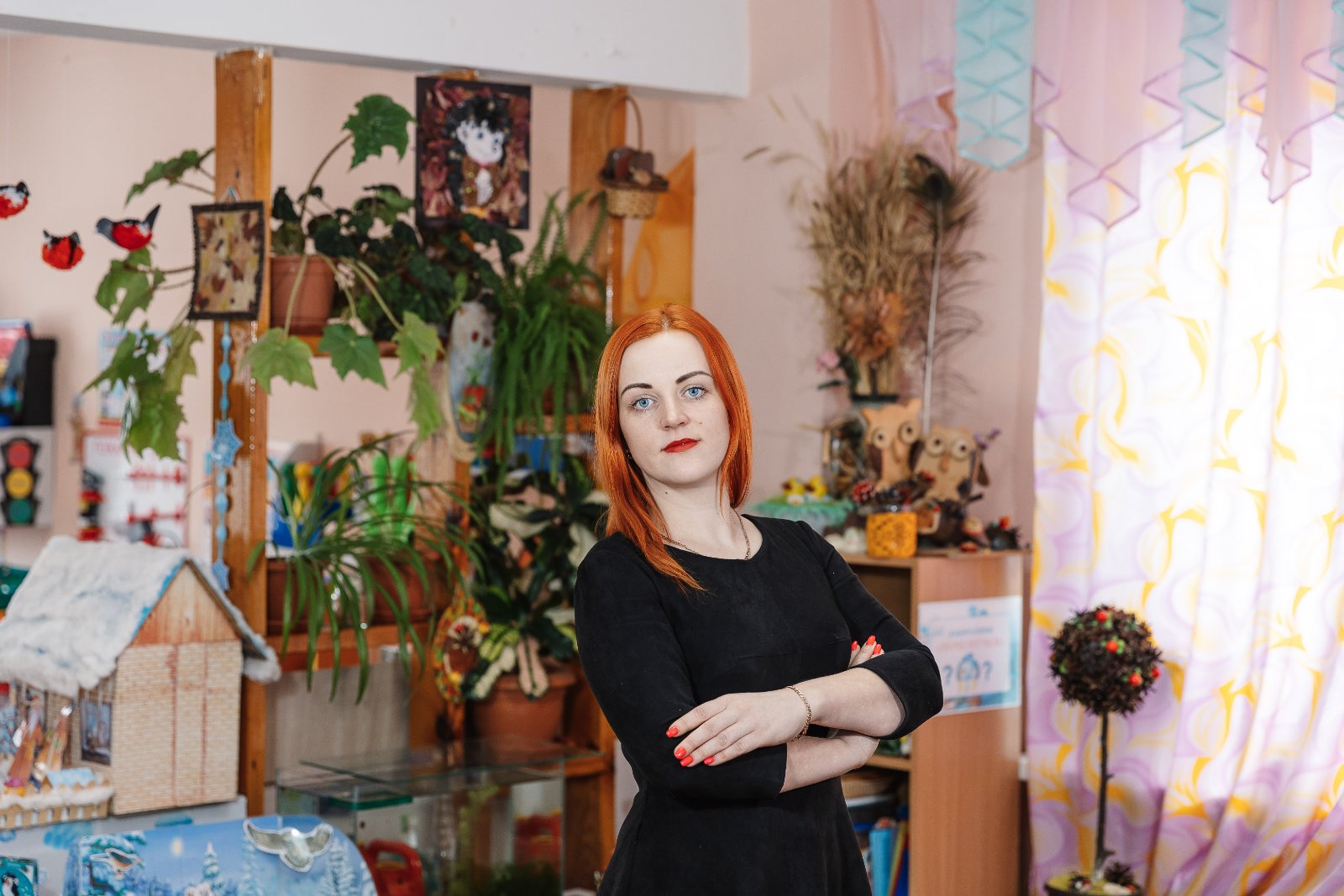 2022Мое профессиональное кредо:«В каждом ребенке солнце–только дайте ему светить.» СократРезюме:Ф.И.О.: Четина Марина ЮрьевнаДата рождения:10 августа 1990 г.Место работы:Муниципальное казённое дошкольное образовательное учреждение Детский сад п. КедровыйДолжность: педагог-психологОбщий стаж работы: 12 летПедагогический стаж работы: 12летСтаж работы в должности педагога-психолога: 7 летКвалификация:нетОбразование: Тема самообразования: «Использование инновационных методик при подготовке старших дошкольников к школьному обучению».«Быть готовым к школе – не значит уметь читать, писать и считать.Быть готовым к школе – значит быть готовым всему этому научиться».( Венгер Л.А.)Цель работы: психологическая поддержка,  развитие необходимых познавательных процессов, а также личностных и мотивационно-потребностных черт, определяющих психологическую готовность к школе.Проводя работу по самообразованию, я перед собой поставила следующие задачи:Изучить метод и способы  формирования психологической готовности к школьному обучению;Изучение инновационных методик подготовки детей к школе;Разработать комплекс игр и упражнений , направленных на формирование психологической готовности к школе;Проведение подгрупповых, групповых   развивающих занятий с детьми старших, подготовительных групп;Выявить уровни подготовки старших дошкольников к школьному обучению.Гипотеза: использование разработанного игр и упражнений в занятиях с детьми (особенно старшего дошкольного возраста) способствует активизации межполушарного взаимодействия, что формирует стрессоустойчивость ребенка к обучению в школе. При применении нейропсихологических игр и упражнений на занятиях у детей улучшается память, самоконтроль поведения, повышается концентрация внимания, происходит формирование пространственных ориентаций, повышается уверенность в своих силах. А это, в свою очередь, является одним из главных критериев психологического здоровья дошкольников.Методы развития  направленные на формирование психологической готовности к школе.      При изучении данного вопроса я столкнулась с множеством разнообразных способов и методов  развития психических функций при подготовке детей  к школьному обучению. Наиболее эффективным  выделила нейропсихологический подход.  Его актуальность заключается в том, чтодля успешного обучения и развития ребенка в школе одним из основных условий является полноценное развитие в дошкольном детстве межполушарного взаимодействия. Нейропсихологические упражнения развивают мозолистое тело, повышают стрессоустойчивость, синхронизируют работу полушарий, улучшают мыслительную деятельность, способствуют улучшению памяти и внимания, облегчают процесс чтения и письма. При подготовке детей к школе необходимо уделять большое внимание развитию мозолистого тела (межполушарных связей). Ведь нарушение мозолистого тела искажает познавательную деятельность. Основное развитие межполушарных связей формируется у девочек до семи лет, у мальчиков до восьми – восьми с половиной лет.      Для более подробного изучения данного подхода приняла участие в   вебинары «Нейропсихологические методы и приемы  в развитии детей дошкольного возраста, « Использование нейропсихологических методов на занятиях с детьми младшего и школьного возраста».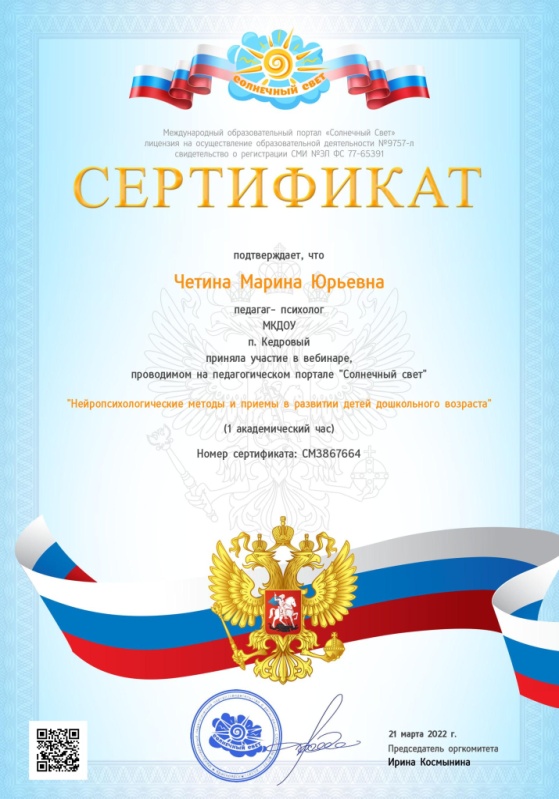 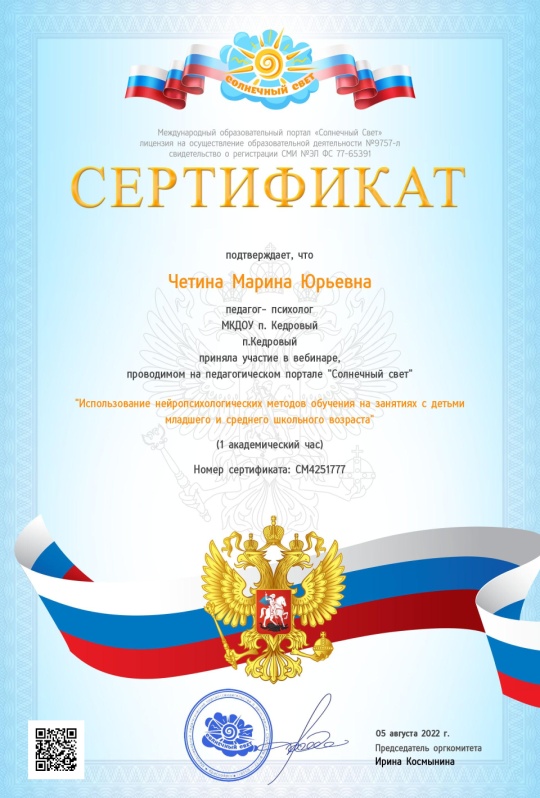 Участие в ежегодном спортивном мероприятии «Лыжня России»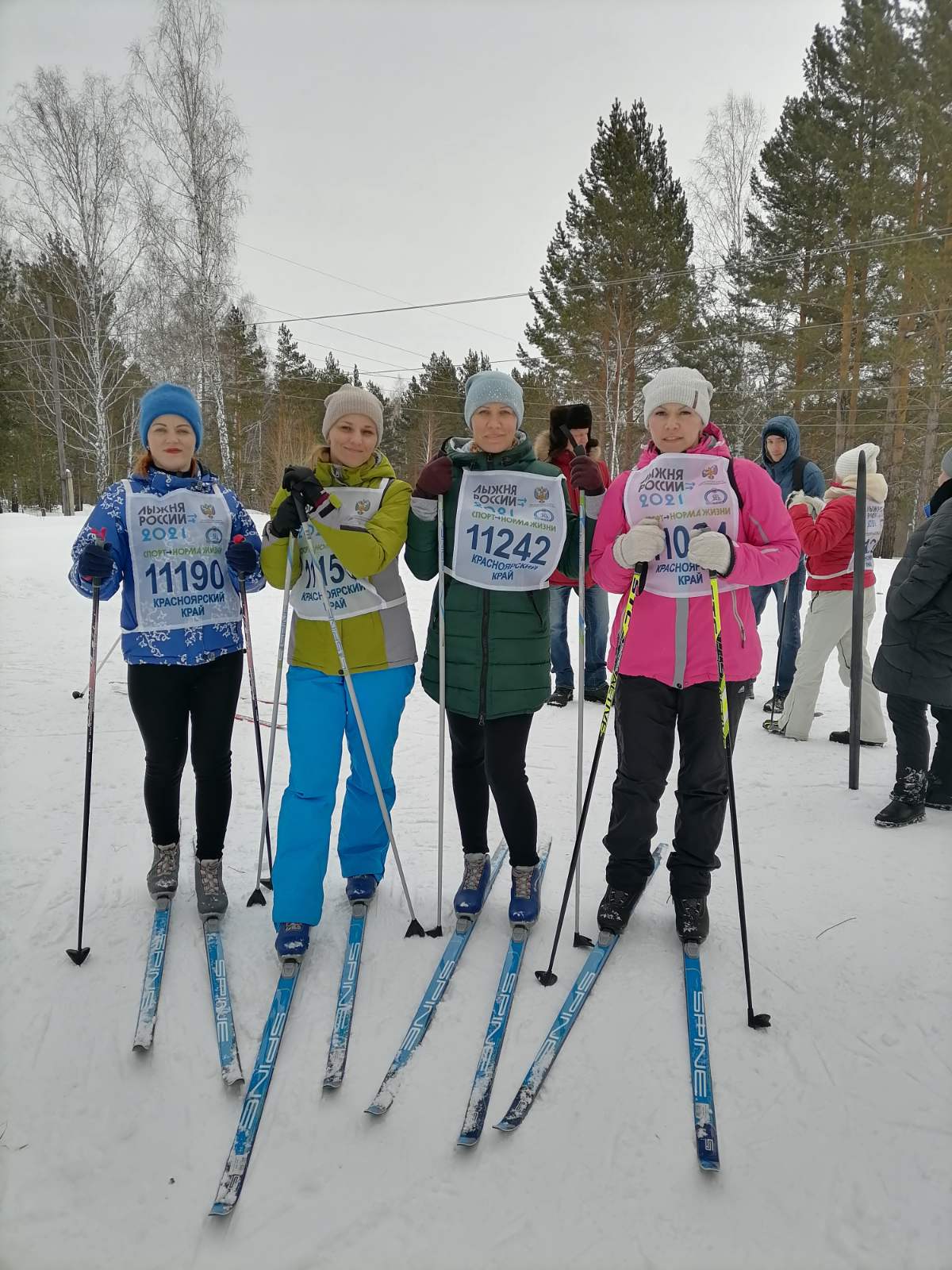 К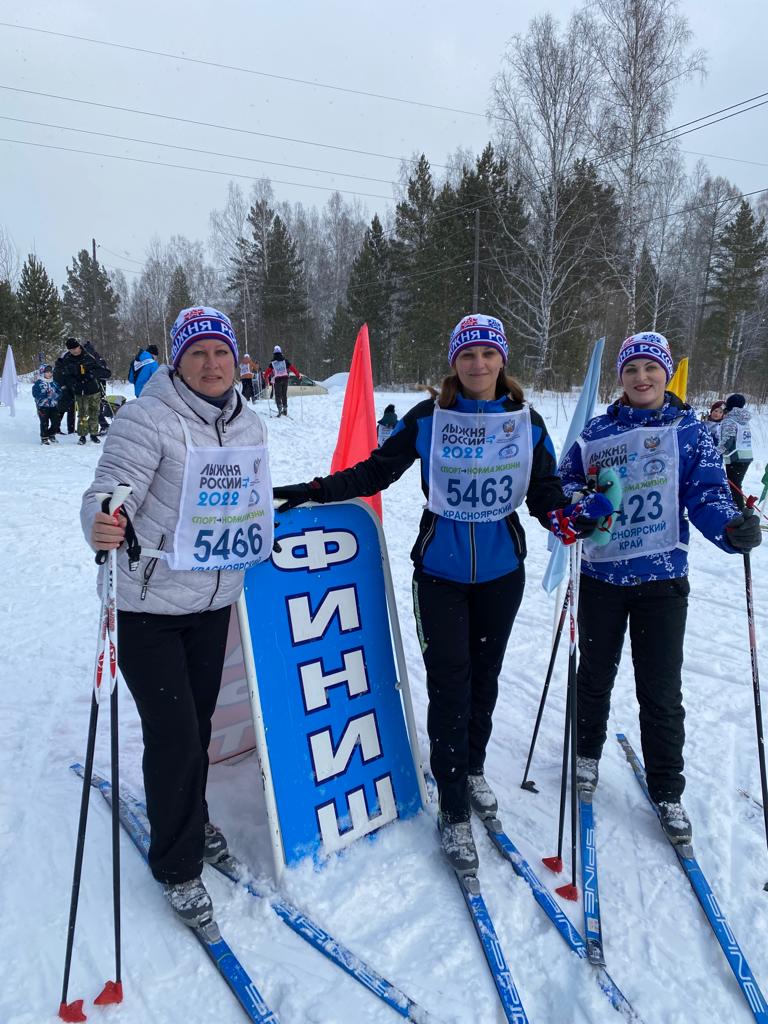 КраУчастие в ГТО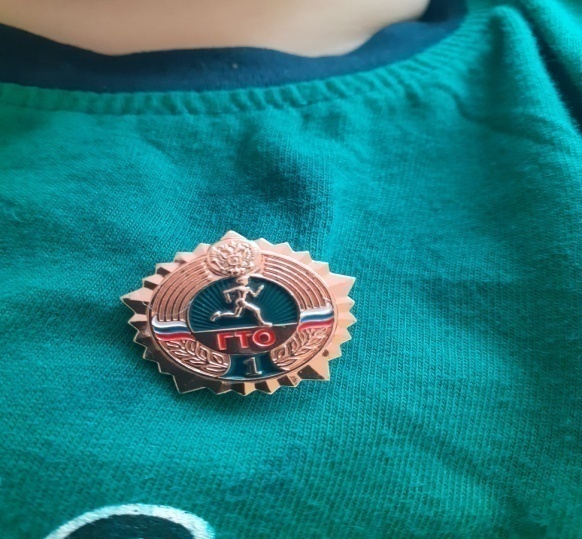 Участие в краевом проекте « Эколята»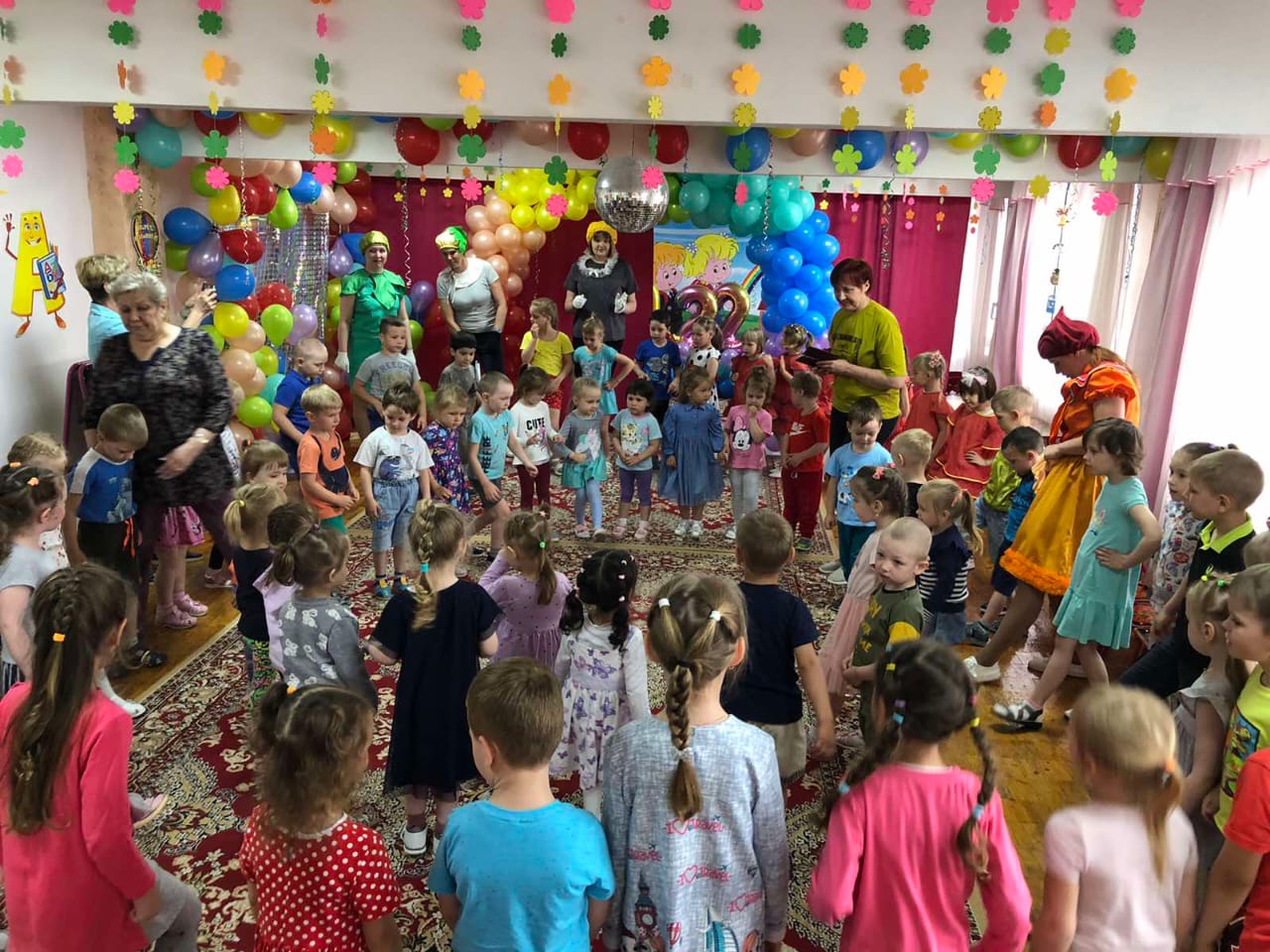 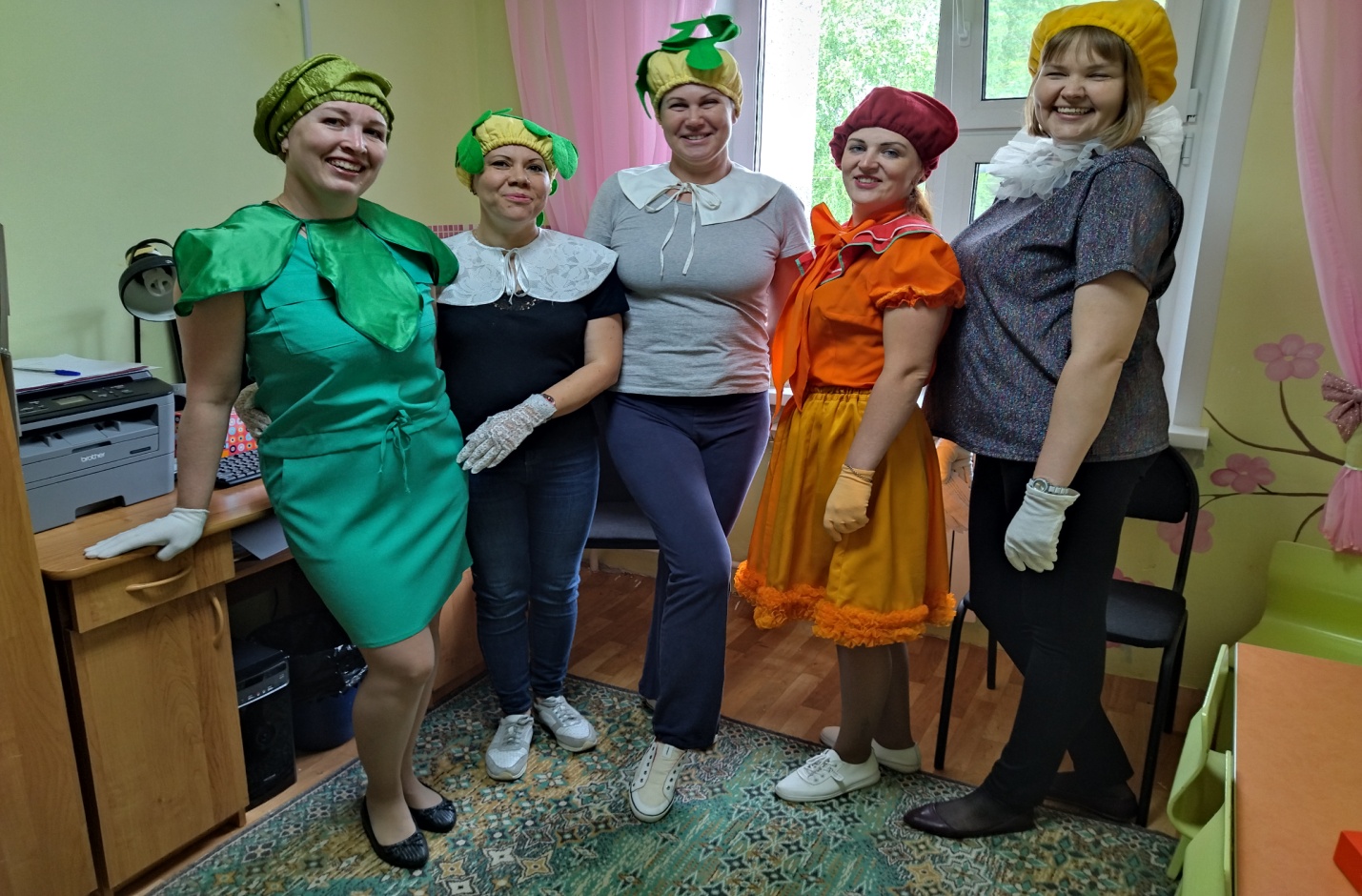 Ролевое участие в утренниках ДОУ:Роль «Слякоть»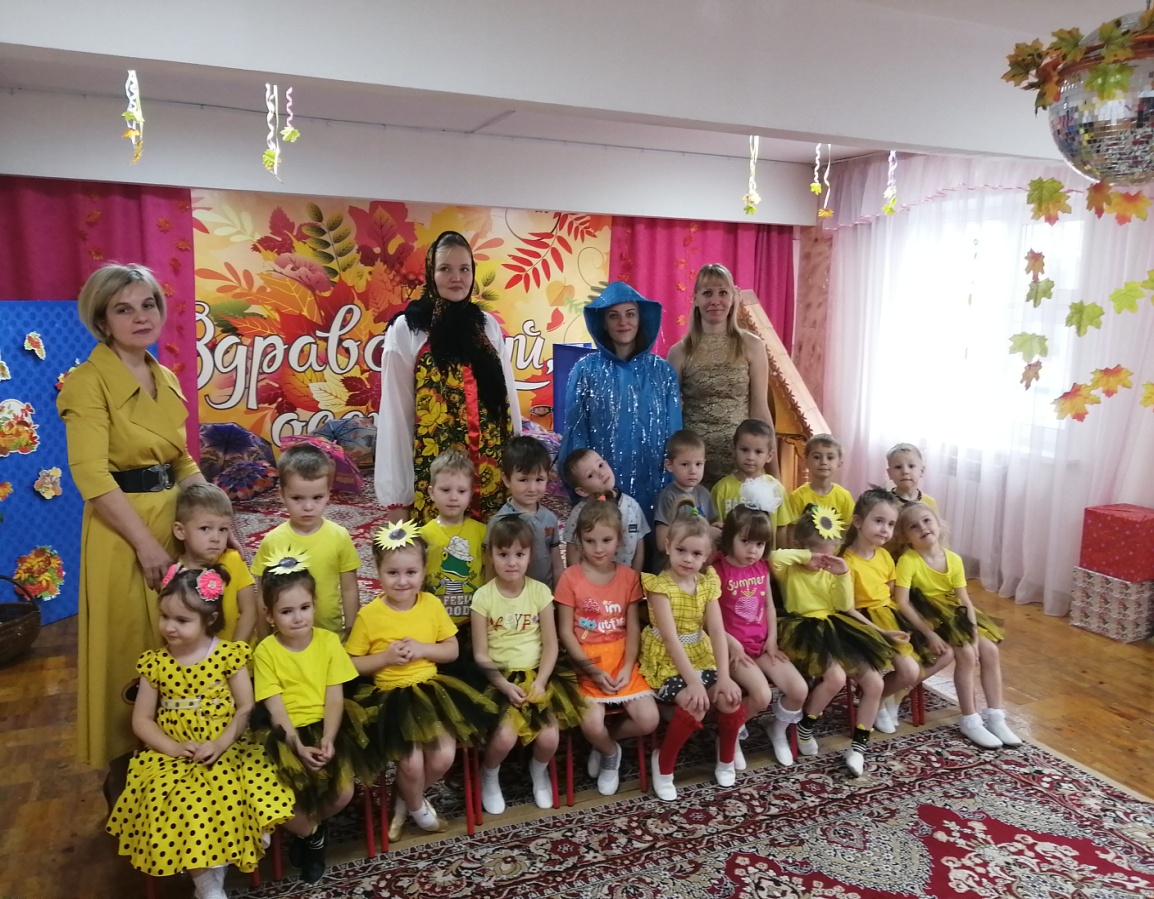 Роль «Помидор»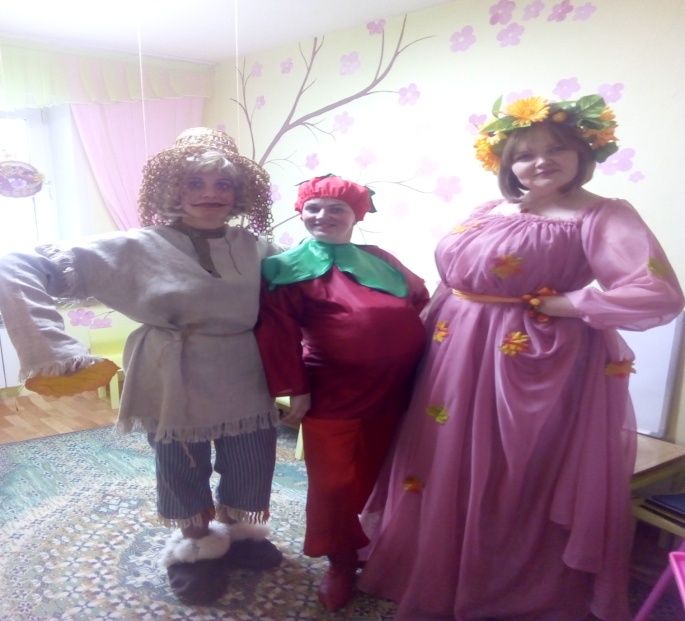 Роль «Снегурочка»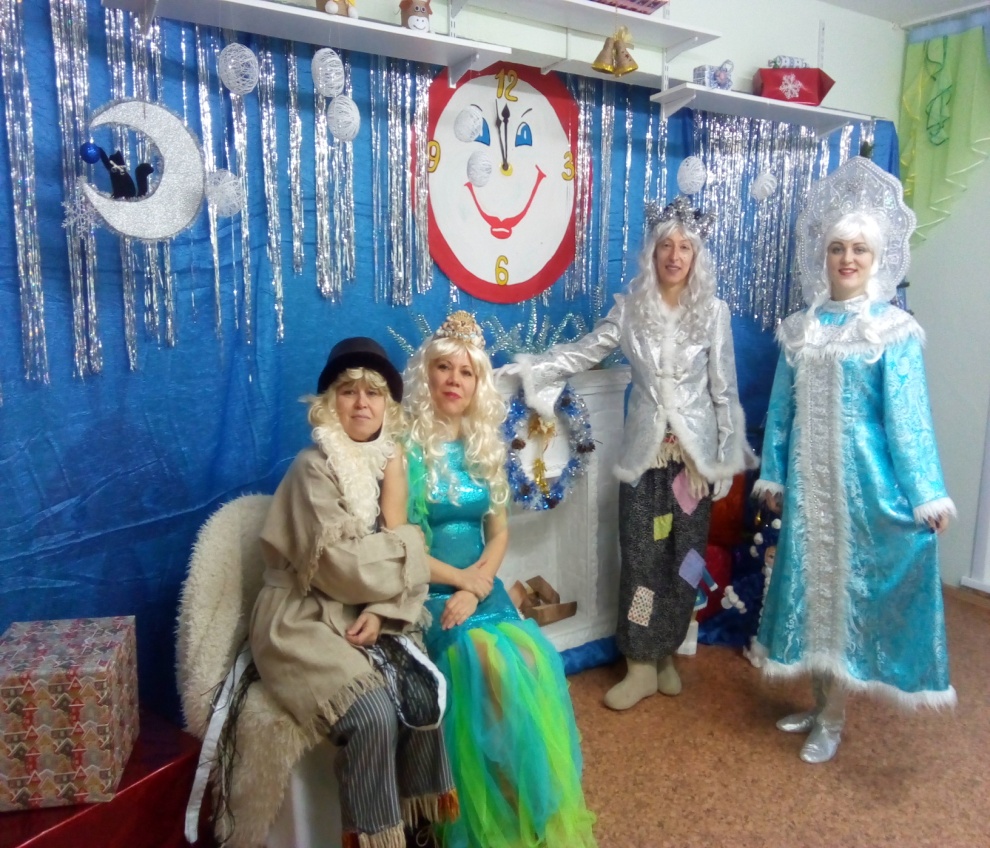 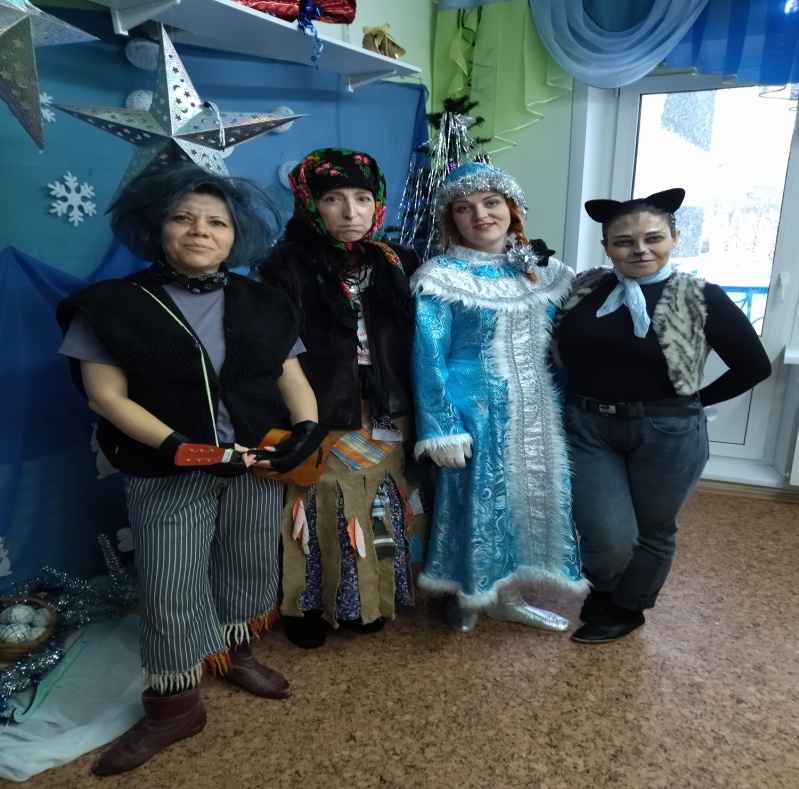 Роль «Волк»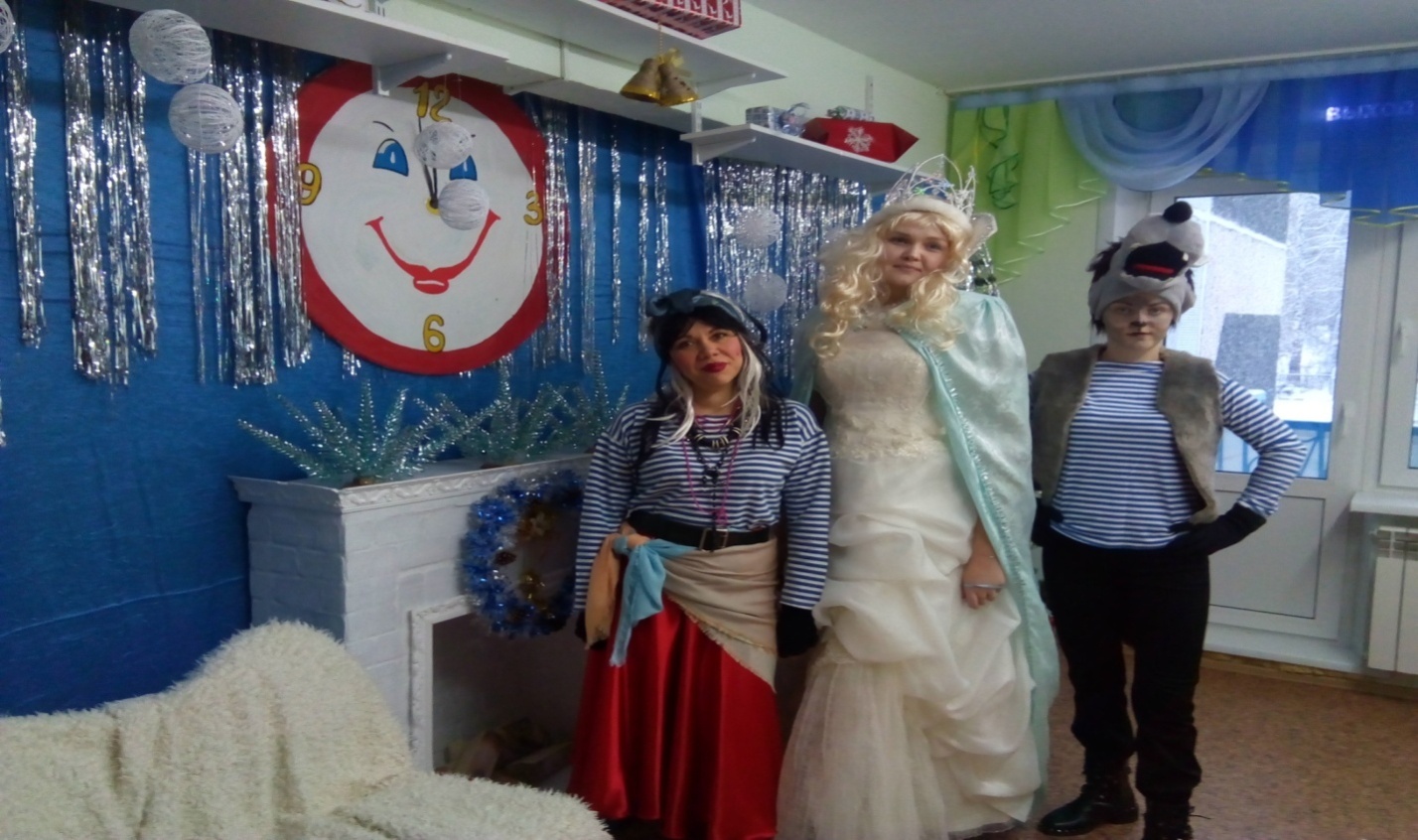 Роль «Солнышко»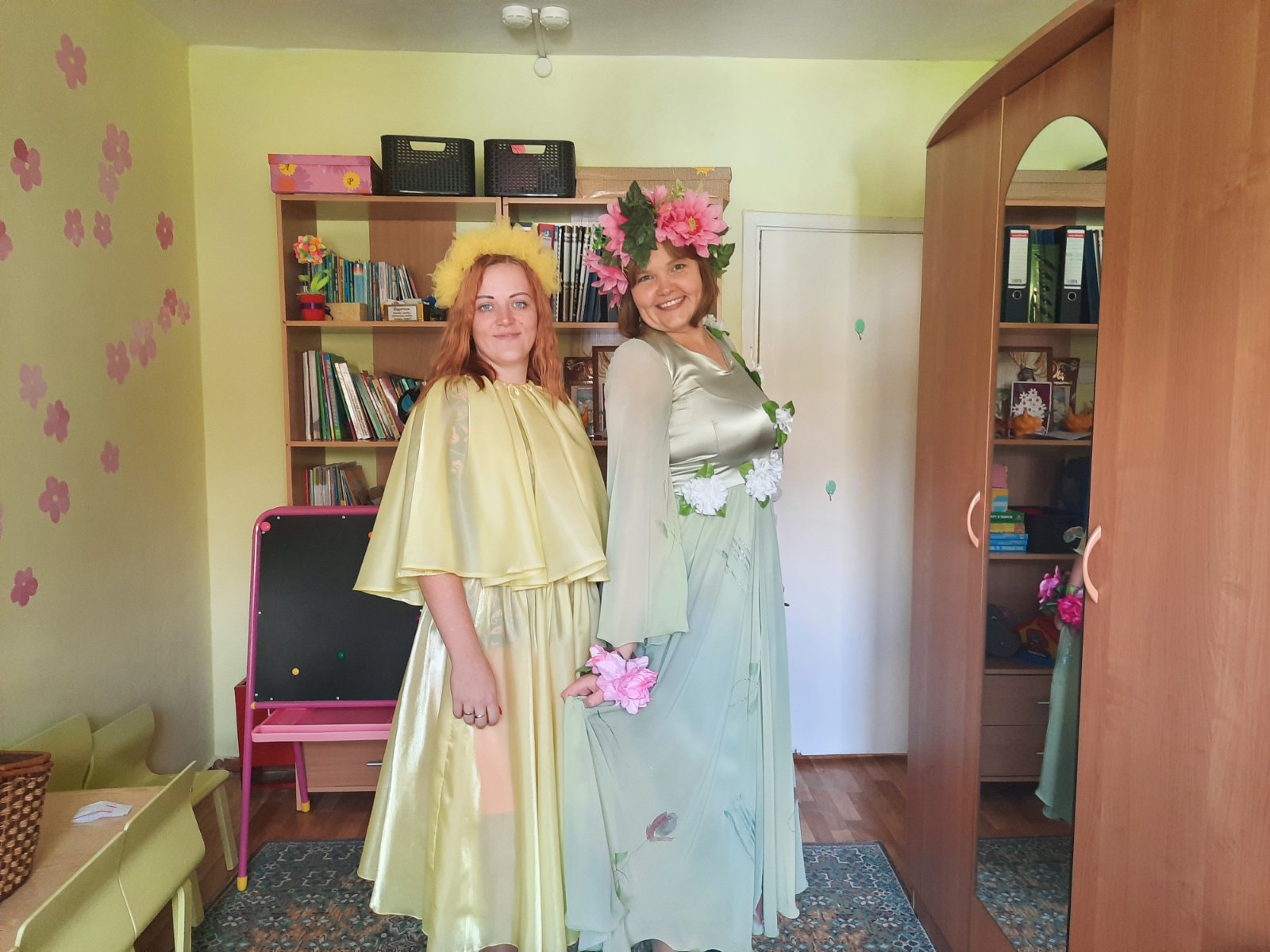 Роль «Мэри Поппинс»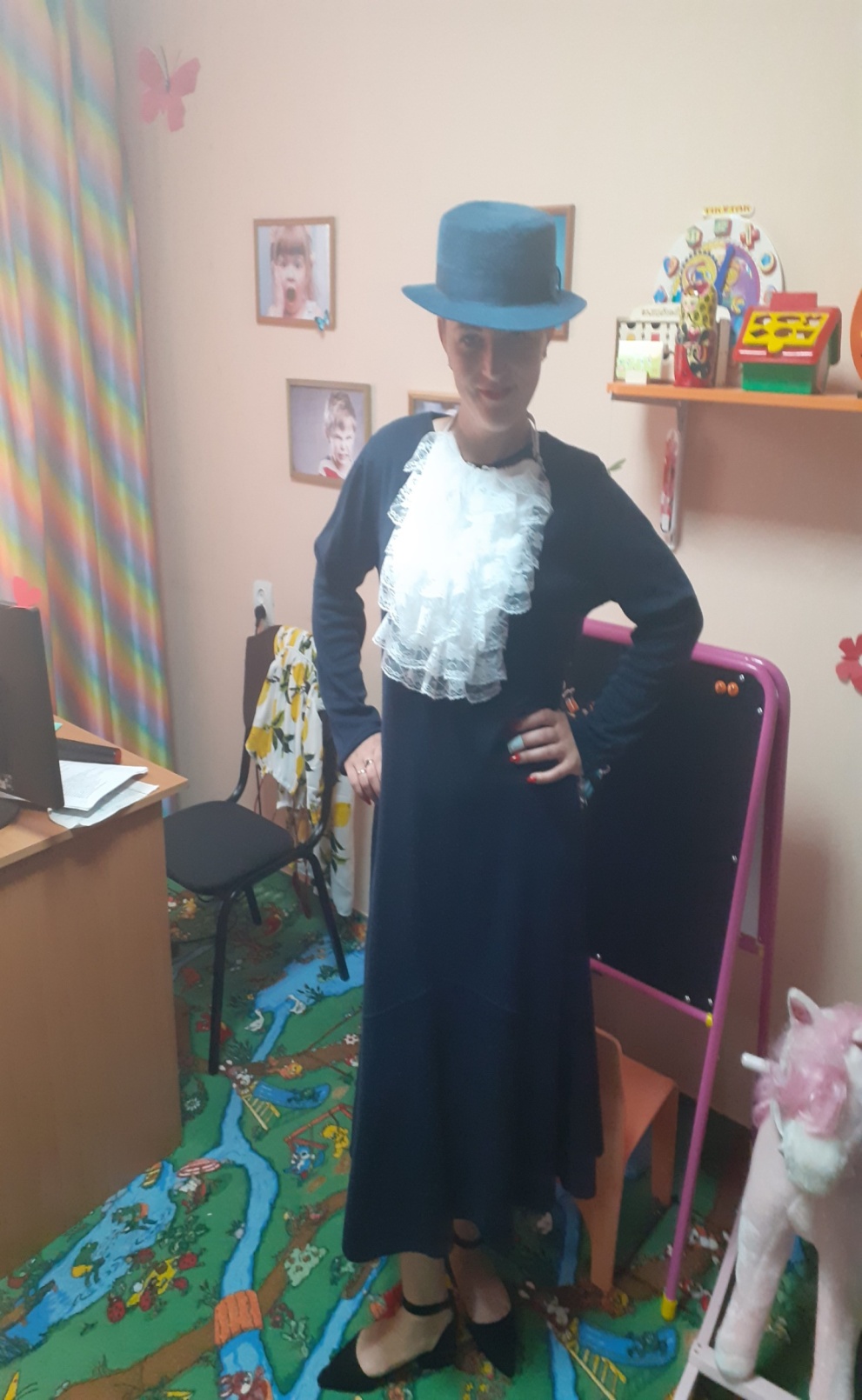 Роль «Лето»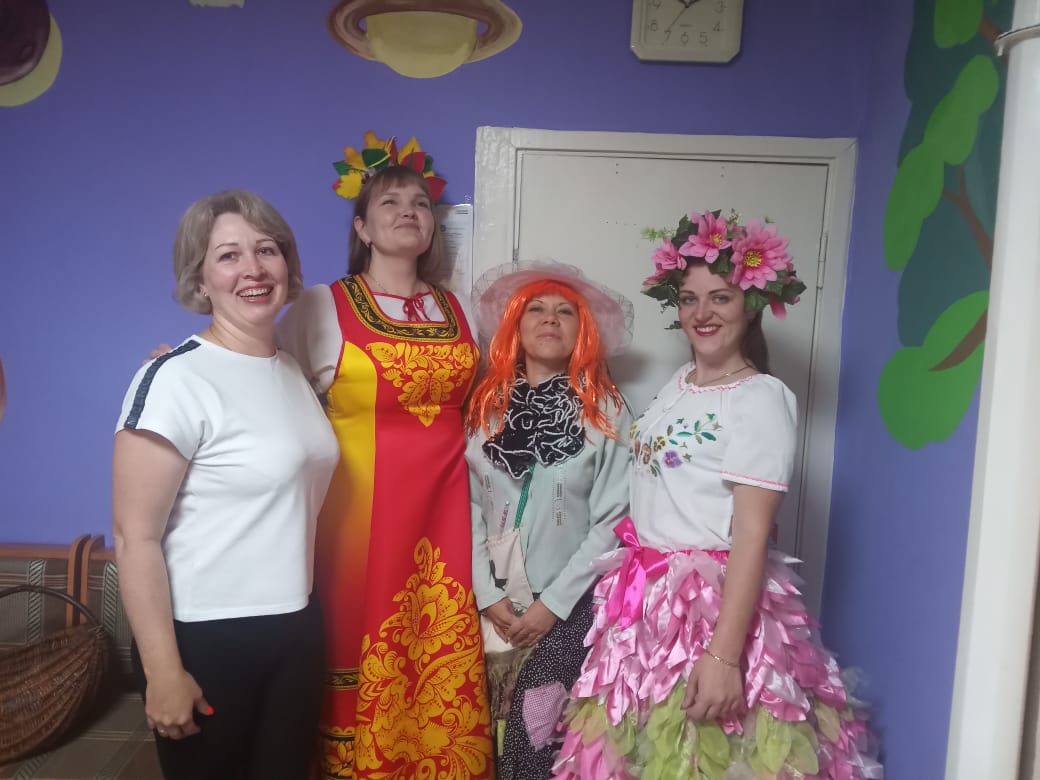 Роль «Осень»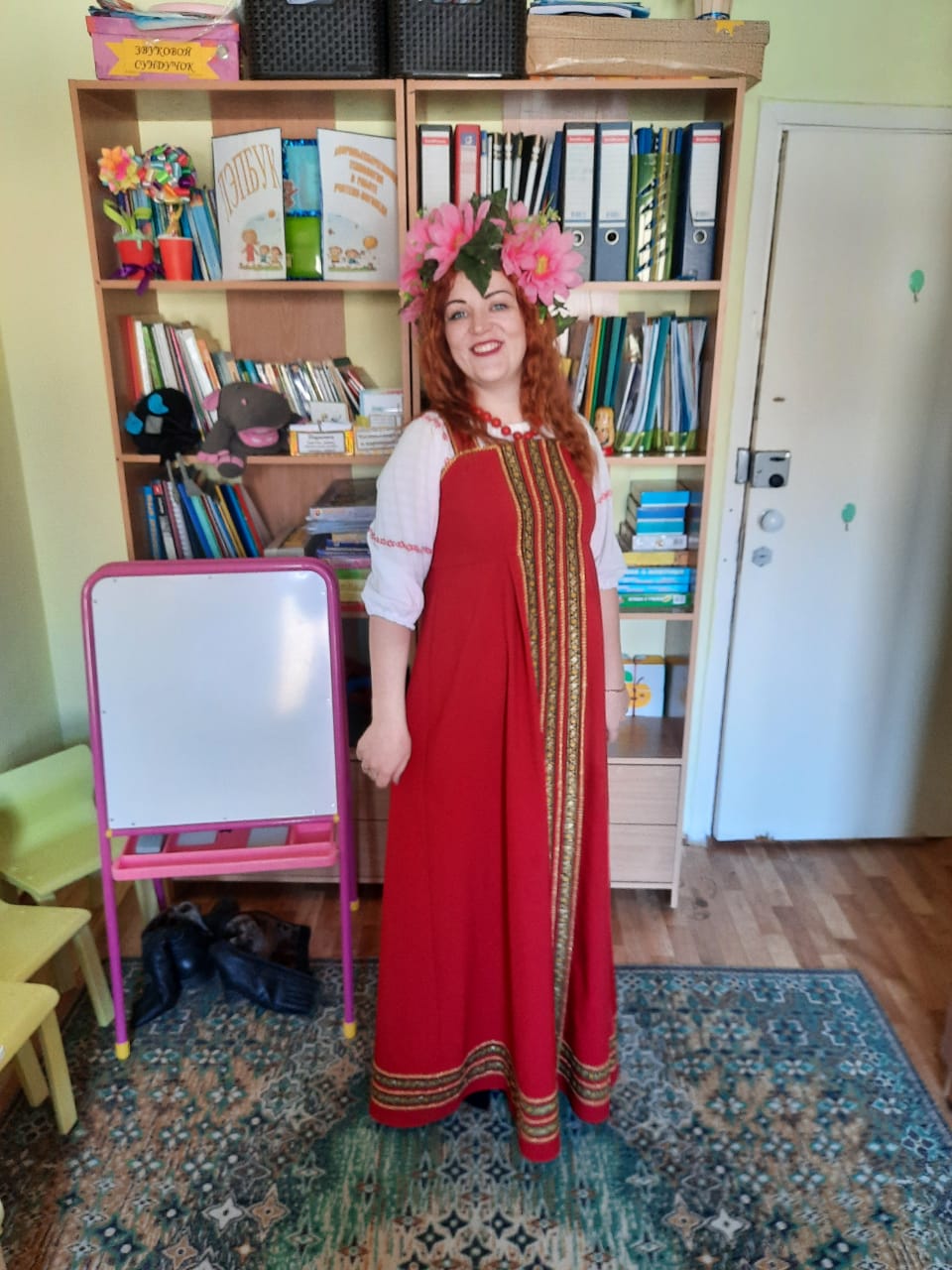 Участие в мероприятии « До свидания, Лето»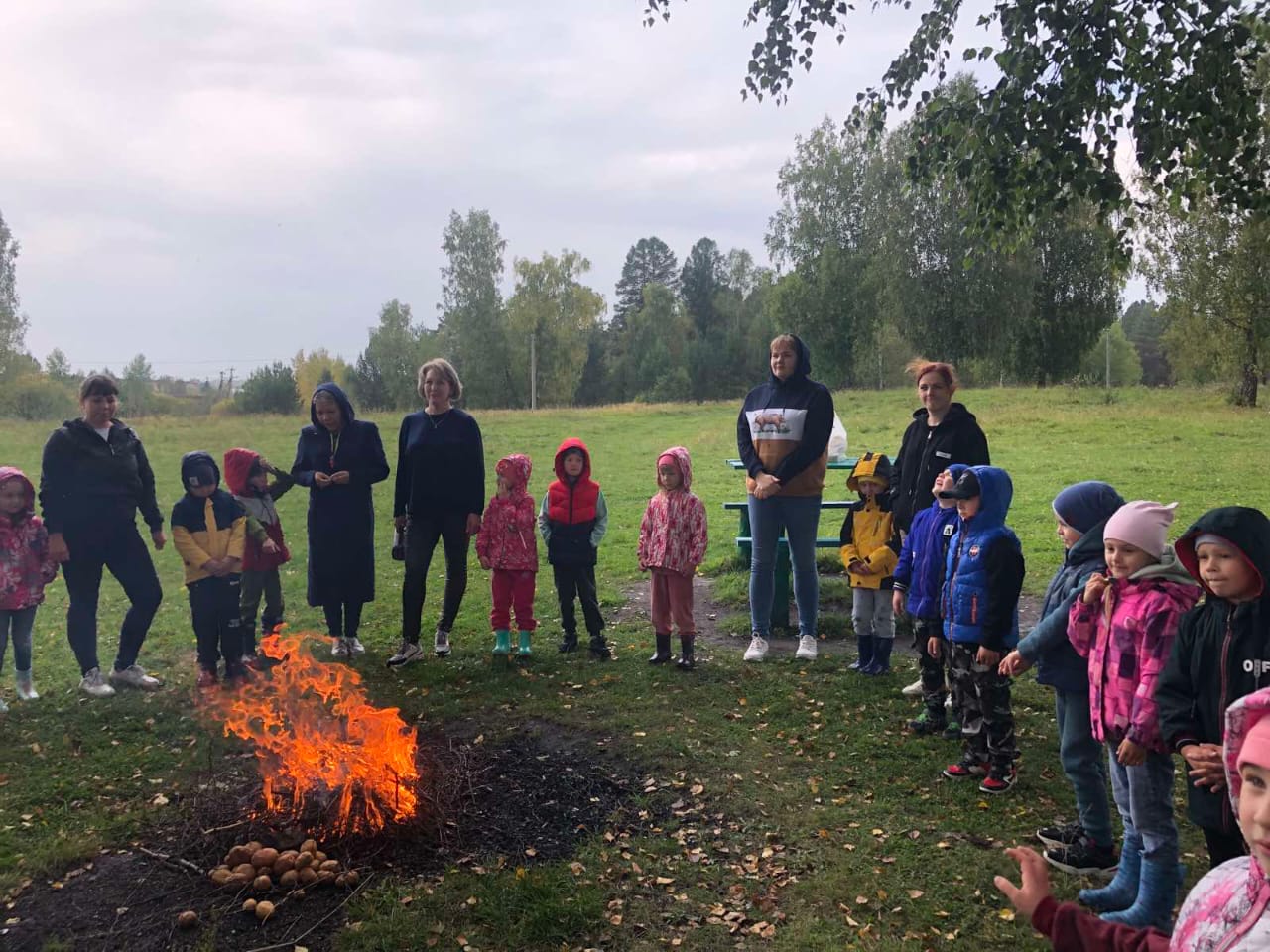 Участие вкраевом  конкурсе  работников образования « Многоликая Сибирь»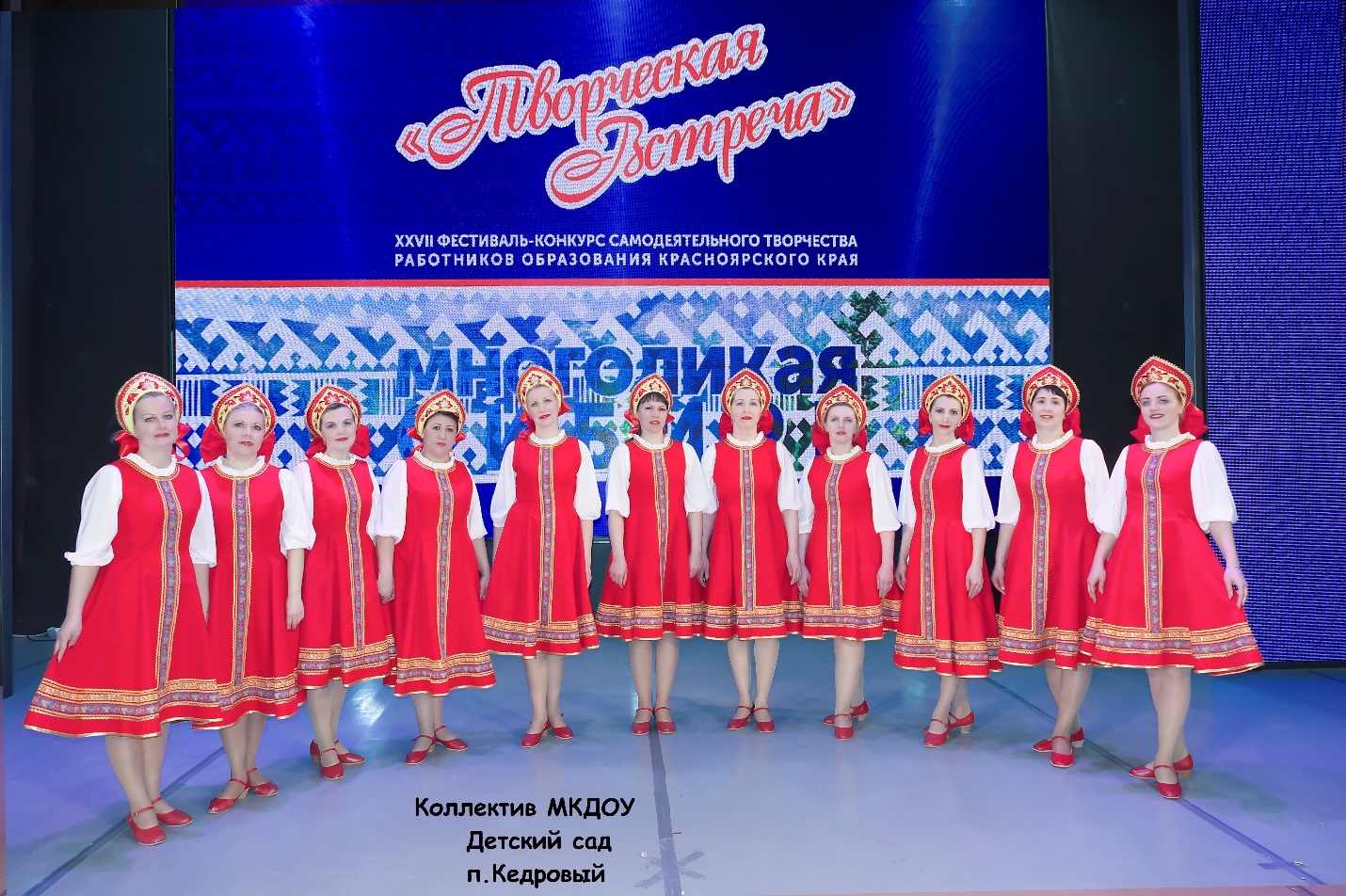 Участие в конкурсе «Эко-мода»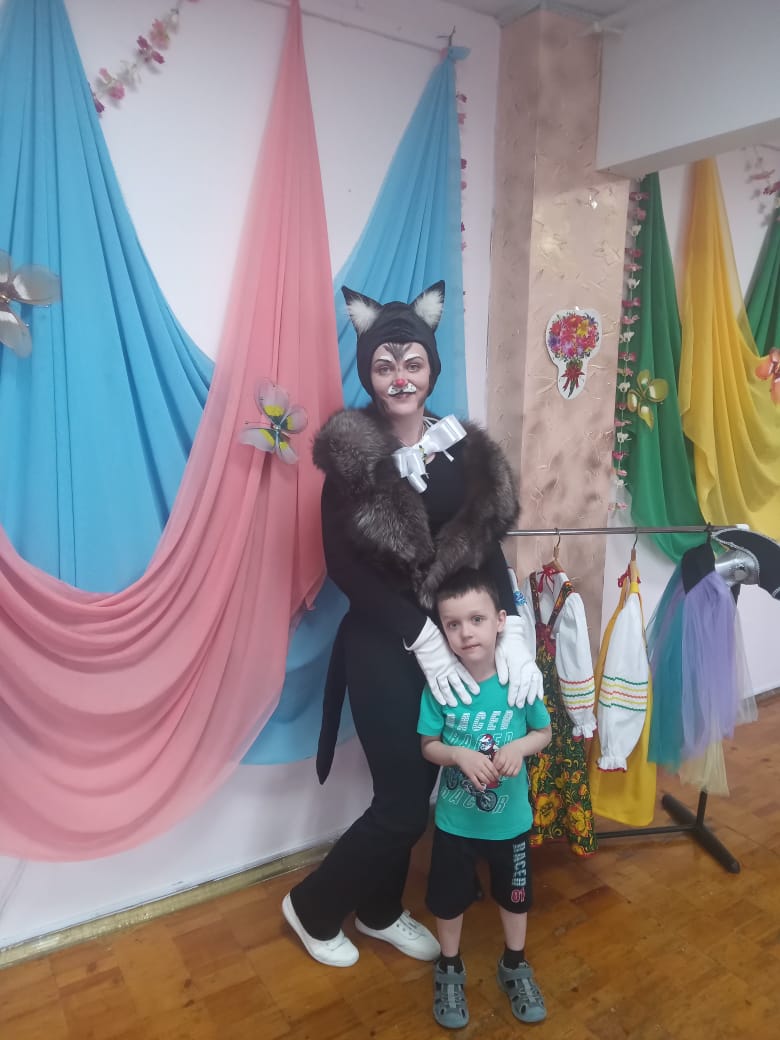 Участие в мероприятии «Остров Радости»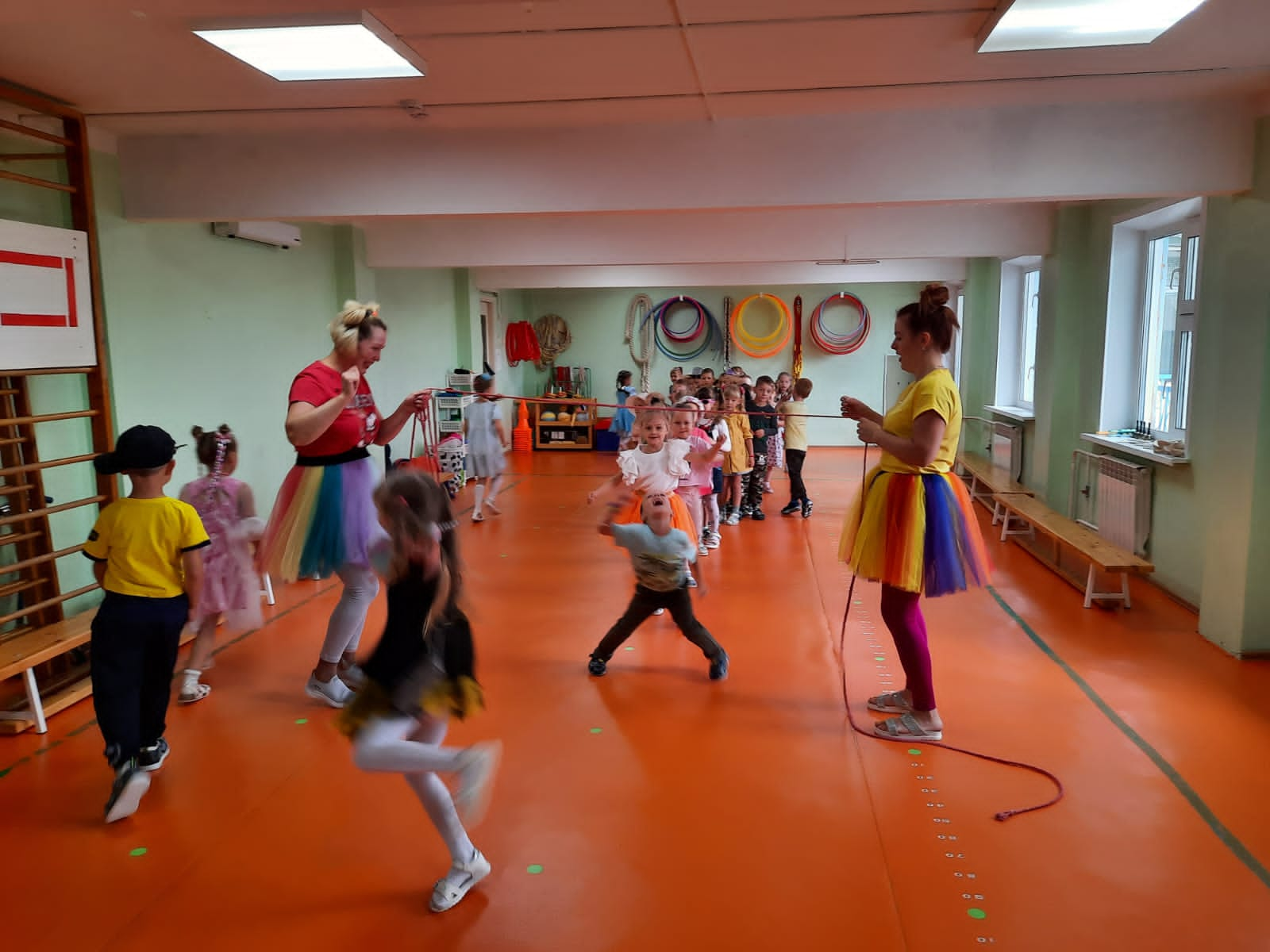 Работа с педагогами «Арт терапия»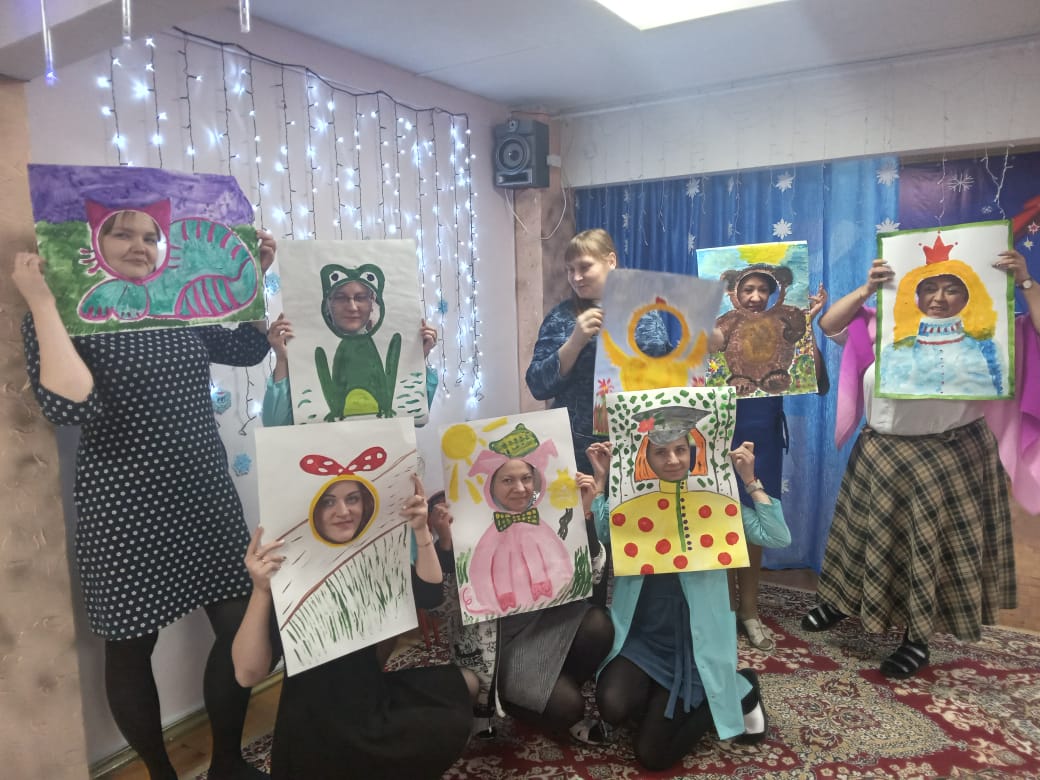 Грамоты и благодарственные письма администрации и родителей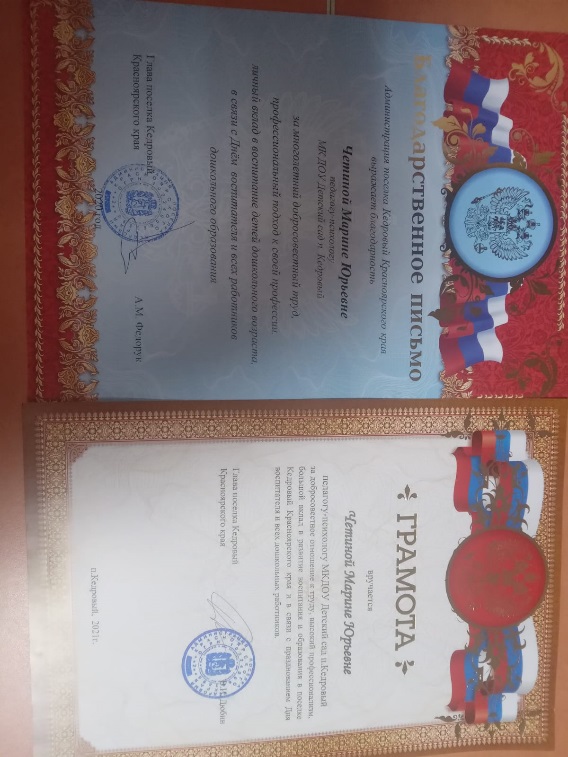 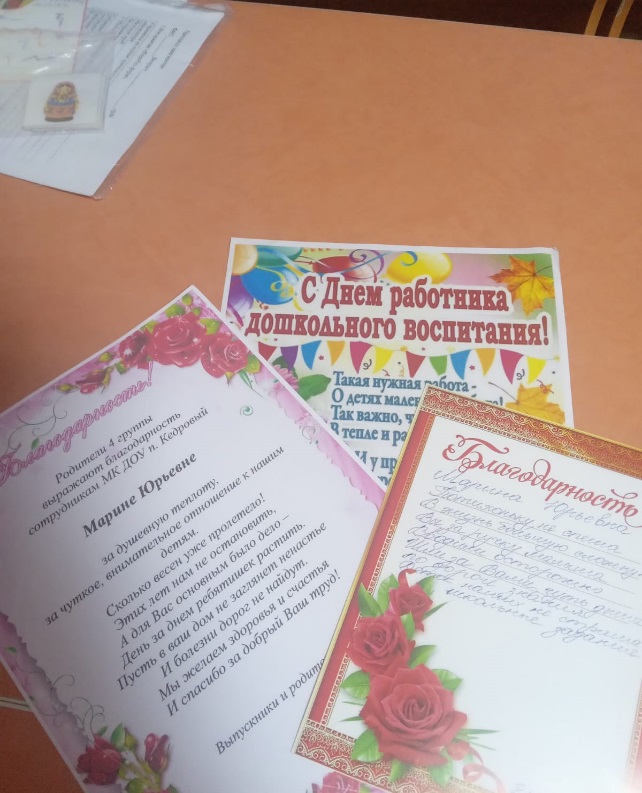 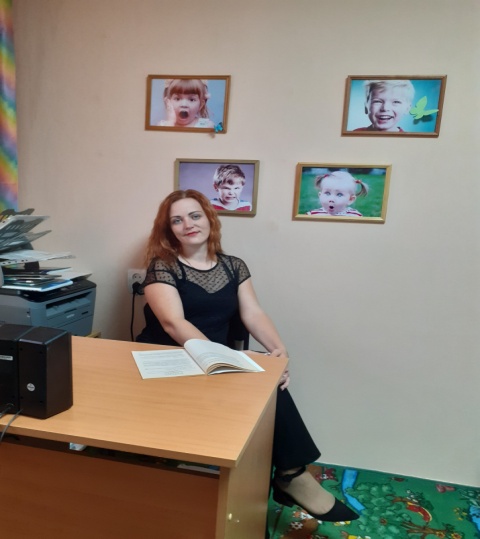 Психолог? Нет, он не волшебник,
Не чудотворец, не атлет,
Не жизненных задач решебник,
И он не супер-человек. 
Он так же дышит, так же любит,
И так же чувствует, как все.
Он не вершит великих судеб,
Он все не знает о тебе.
Твою измерить может память,
Мышление, темперамент, речь.
Он может лишь чуть-чуть исправить,
Но он не в силах уберечь.
Души твоей путеводитель,
Он лишь подсказка – не ответ,
Дорожный знак, ограничитель
Твоих ошибок, друг побед.
Гармонии в душе желая,
За вас не сотворит ее,
Советом в жизни помогая,
За вас ее не проживет.
Психолог? Нет он не волшебник,
Не шарлатан, не чародей,
Он не святой, не тяжкий грешник,
Он – человек среди людей.Наименование учрежденияДата окончанияСпециальность (включая дополнительную)Присвоение квалификации (включая дополнительному)«Красноярский педагогический колледж №1 им М.Горького»23 июня 2010 годПреподавание в начальных классахУчитель начальных классов с подготовкой в области коррекционно-развивающего обучения«Красноярский государственный педагогический университет им В.П.Астафьева»20 декабря 2013 годСпециальная психологияСпециальный психолог«Красноярский государственный педагогический университет им В.П.Астафьева»август 2012 годКлиническая психологияКлинический психолог